MemorandumTo:	ADR/Audit Committee of the ISO Board of GovernorsFrom:	Jim Detmers, Vice President of Operations	Date:	December 9, 2009Re:	Briefing by PricewaterhouseCoopers on Status of the 2009 Operations ReviewThis memorandum does not require Committee action. PricewaterhouseCoopers will provide the ADR/Audit Committee of the ISO Board of Governors with a status of the 2009 Operations Review.   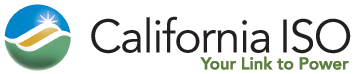 